ANEXO DE METAS FISCAIS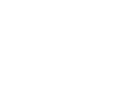 RECEITAS E DESPESAS PREVIDENCIÁRIAS DO PRÓPRIO DE PREVIDÊNCIA DOS SERVIDORESEstado de Santa CatarinaPREFEITURA MUNICIPAL DE UNIÃO DO OESTE - 78.505.591/0001-46LEI DE DIRETRIZES ORÇAMENTÁRIA2024AMF - Demonstrativo VI (LRF, art.4º, § 2º, inciso IV, alinea a)RECEITASRECEITAS PREVIDENCIÁRIA - RPPS (exceto intra-orçamentárias)Pessoal MilitarOutras Receitas de Contribuição 2020 2021 2022Receita de Contribuições dos SeguradosPessoal CivilRECEITAS CORRENTESReceita PatrimonialReceita de ServiçosOutras Receitas CorrentesCompensação Previdenciária do RGPS para o RPPSDemais Receitas CorrentesRECEITAS DE CAPITALAlienação de Bens, Diretos e AtivosAmortização de EmpréstimosOutras Receitas de Capital(-) DEDUÇÕES DA RECEITARECEITAS PREVIDENCIÁRIAS - RPPS (intra-orçamentárias)RECEITAS CORRENTESReceita de ContribuiçõesPatronalPessoal CivilPessoal MilitarPara Cobertura de Déficit AtuarialEm Regime de Débitos e ParcelamentosReceita PatrimonialReceita de ServiçosOutras Receitas CorrentesRECEITAS DE CAPITAL(-) DEDUÇÕES DA RECEITATOTAL DAS RECEITAS PREVIDENCIÁRIASNada a DeclararFAEE Sistemas09:37:3326/07/2023ANEXO DE METAS FISCAISRECEITAS E DESPESAS PREVIDENCIÁRIAS DO PRÓPRIO DE PREVIDÊNCIA DOS SERVIDORESEstado de Santa CatarinaPREFEITURA MUNICIPAL DE UNIÃO DO OESTE - 78.505.591/0001-46LEI DE DIRETRIZES ORÇAMENTÁRIA2024AMF - Demonstrativo VI (LRF, art.4º, § 2º, inciso IV, alinea a)DESPESASDESPESAS PREVIDENCIÁRIAS - RPPS (exceto intra-orçamentárias)ADMINISTRAÇÃODespesas CorrentesDespesas de CapitalPREVIDÊNCIAPessoal CivilPessoal MilitarOutras Despesas PrevidenciáriasCompensação Previdenciária do RPPS para o RGPSDemais despesas PrevidenciáriasDESPESAS PREVIDENCIÁRIAS - RPPS (intra-orçamentárias)ADMINISTRAÇÃODespesas CorrentesDespesas de CapitalTOTAL DAS RECEITAS PREVIDENCIÁRIASRESULTADO PREVIDENCIÁRIOAPORTE DE RECURSOS PARA O REGIME PRÓPRIO DE PREVIDÊNCIA DO SERVIDORTOTAL DOS APORTES PARA O RPPSPlano FinanceiroRecursos para cobertura de Insuficiências FinanceirasRecursos para Formação de ReservaOutros Aportes para o RPPSPlano PrevidenciárioRecursos para Cobertura de Déficit FinanceiroRecursos para Cobertura de Déficit AtuarialOutros Aportes para o RPPSRESERVA ORÇAMENTÁRIA DO RPPSBENS E DIREITOS DO RPPS 2020 2020 2021 2021 2022 2022Nada a DeclararNada a DeclararFAEE Sistemas09:37:3326/07/2023